Мастер класс для педагоговЛюбимое лакомствоДля работы нам потребуются следующие материалы и инструменты: бумага А3, гуашь, кисти, палитра, клей ПВА, пена для бритья, небольшая глубокая емкость (мисочка), пластиковые ложка и вилка, валик, одноразовые продуктовые подложки от зелени или других продуктов, клей Титан, пробки от вина или шампанского, нитка вязальная или веревочка, картон упаковочный, трубочка для коктейля и палочка от мороженого, небольшой кусочек поролона квадратик 2х2 см, канцелярский нож. Для начала подготовим трафареты. Рисуем на подложке шаблон мороженого (можно скачать из интернета), разрезаем пробку на две части, вырезаем канцелярским ножом шаблон. Берем, что-нибудь типа стека для пластилина и начинаем аккуратно процарапывать наш рисунок, стараясь не продырявить насквозь шаблон. На обратной стороне приклеиваем клеем Титан пробку, мне показалось, что так будет удобно пользоваться трафаретом  Два шаблона у меня из подложки, остальные картонные: на картон наклеены вязальные нитки, простой шаблон и картон, с которого снят верхний слой (получилась гофрированная поверхность). Вот такие нехитрые приспособления Берем валик, кисть широкую, гуашь: белую, желтую, коричневую и наносим прямо на валик хаотичными мазками. Прокатываем по нашему шаблонПрикладываем к бумаге. Убираем шаблон и любуемся нашим вафельным стаканчиком (желательно минимум воды добавлять, нанося краску на валик, дабы не было таких подтеков как у меня). Следующий стаканчик, красим и отпечатываем (можно разнообразить сочетание красок на валике) На этом трафарете советую по контуру тоже приклеить вязальную ниточку, иначе не виден контур или подрисовать потом кисть Переходим к приготовлению самого лакомства. Берем клей ПВА 40-50г и выливаем в глубокую емкость. Добавляем гуашь (у меня алая) в клей и перемешиваем. Теперь пену для бритья. Смешиваем всё, получается вот такой нежно-розовый цвет. Но хочу сразу предупредить, что мороженое при высыхании меняет цвет, становится ярче, если присмотреться, то на фото ниже видно различие до и после. Берем пластиковую ложечку и наносим слой ( 1-2 см) нашей смеси на верх вафельного стаканчика Формируем шарик на втором стаканчике. Добавим немного желтой гуаши в половину смеси и нанесем на третий стаканчик. Создадим небольшую пирамидку. Рисуем "водовороты" пластиковой вилкой. Следующий этап оформление нашего блюда. Берем коричневую гуашь, разводим немного водой и делаем шоколадные набрызги  На пробку наносим алую гуашь, отпечатываем на бумаге и подрисовываем палочки - получаются вишенки. К сожалению, фото не сделала, но думаю понятно. Время высыхания сладкой смеси от 5 до 12 часов, зависит от толщины нанесенного слоя и количества клея (чем его больше, тем быстрее высыхает и тверже поверхность) Наносим немного белой гуаши Еще шоколада добавим, ну и наверное хватит , а то перебор будет.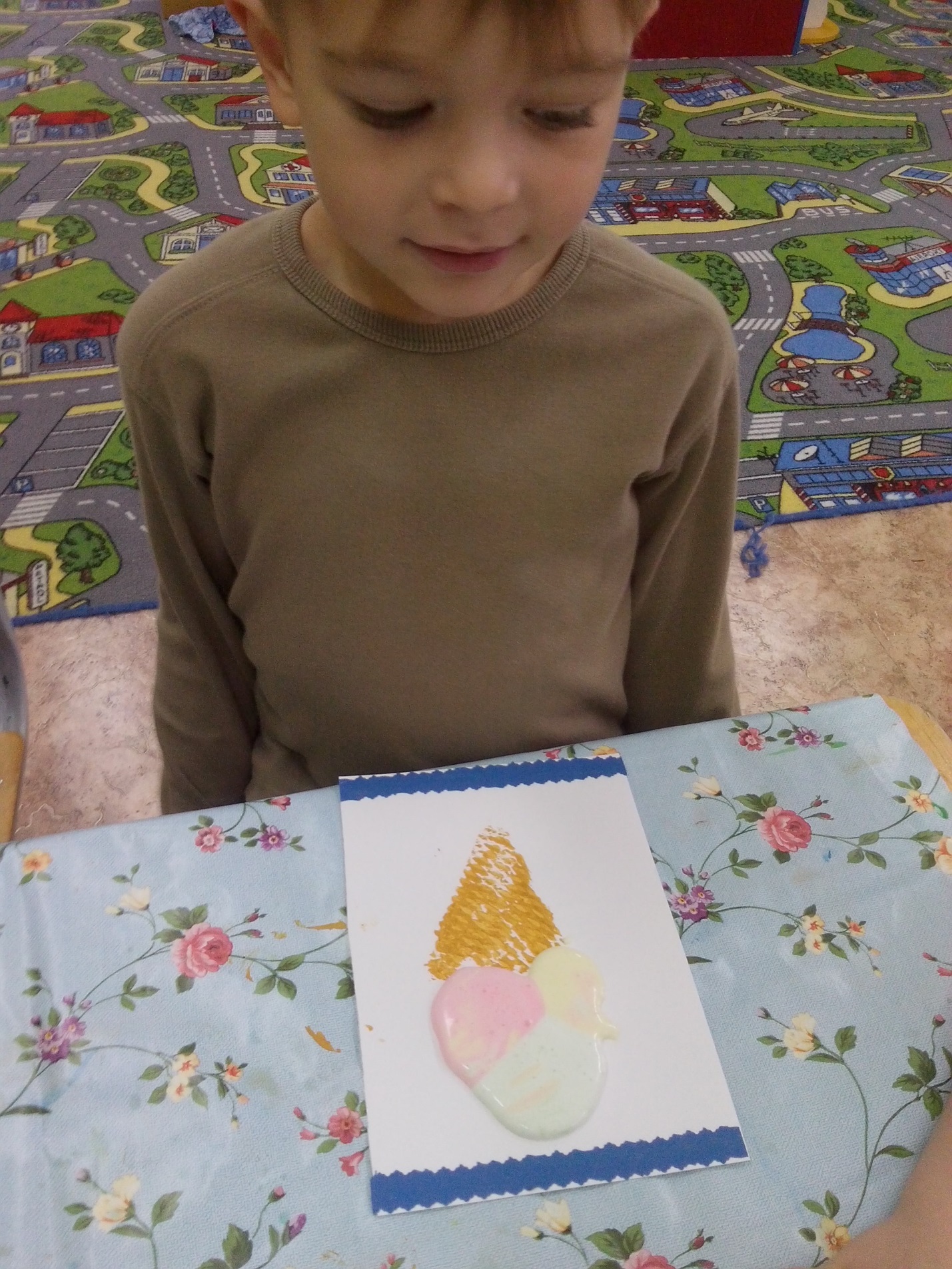 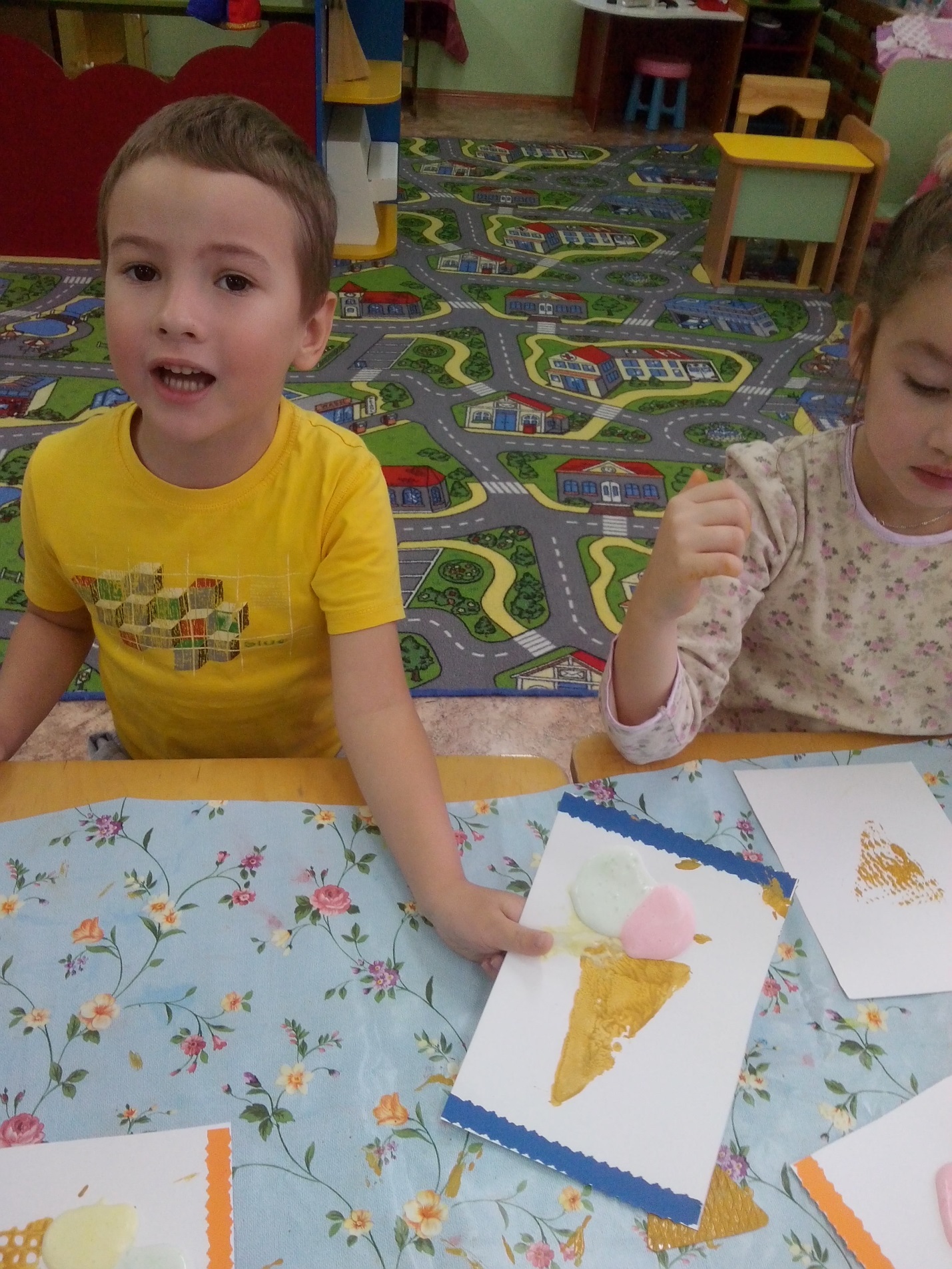 